附件3讲师简介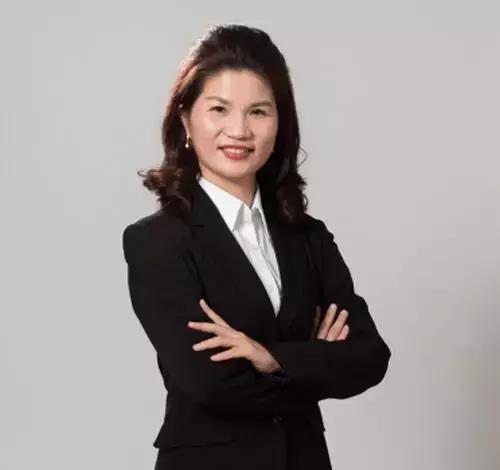 杨琼冰老师---金佳誉财经创始人，立白集团、名创优品、朵以服饰、亿尚智能办公家具等多家企业的财税顾问和乐天创意园等产业园区创业导师。通过辅导民企提升财税管理水平的多年实战经验，与会计师团队研发了《民营企业财税系统》全套业务流程和各类财务管理表单。民营企业尤其是财税管理比较薄弱的中小企业，通过掌握这套系统，能够在3个月内现财税管理规范化。帮助近百家民营企业通过转型升级，实现快速发展。杨琼冰老师以往课程风采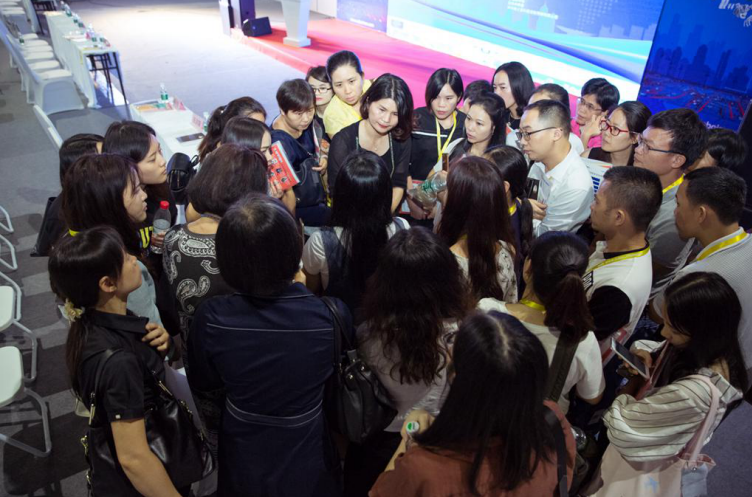 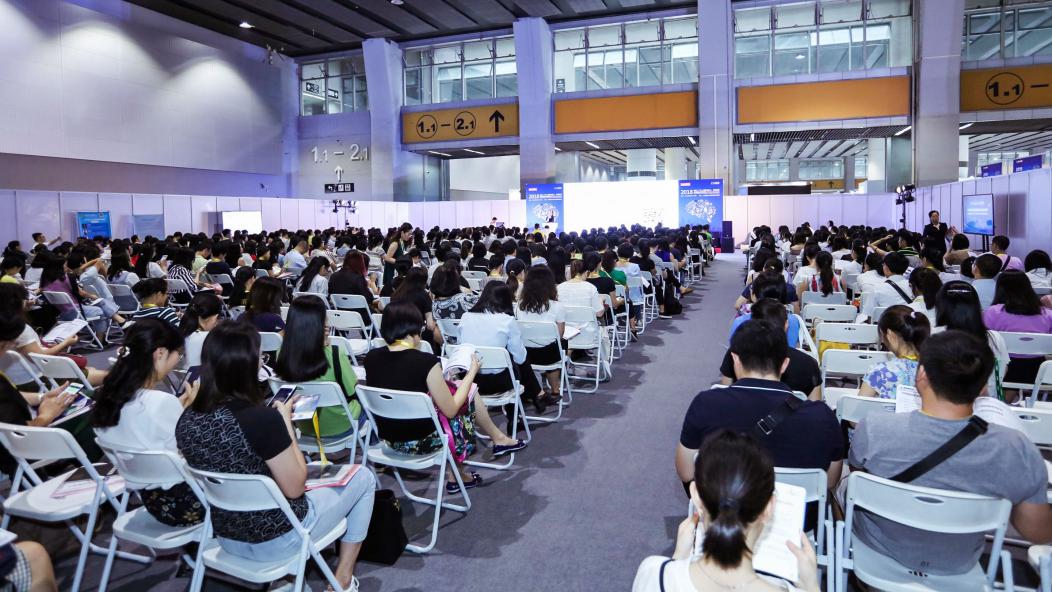 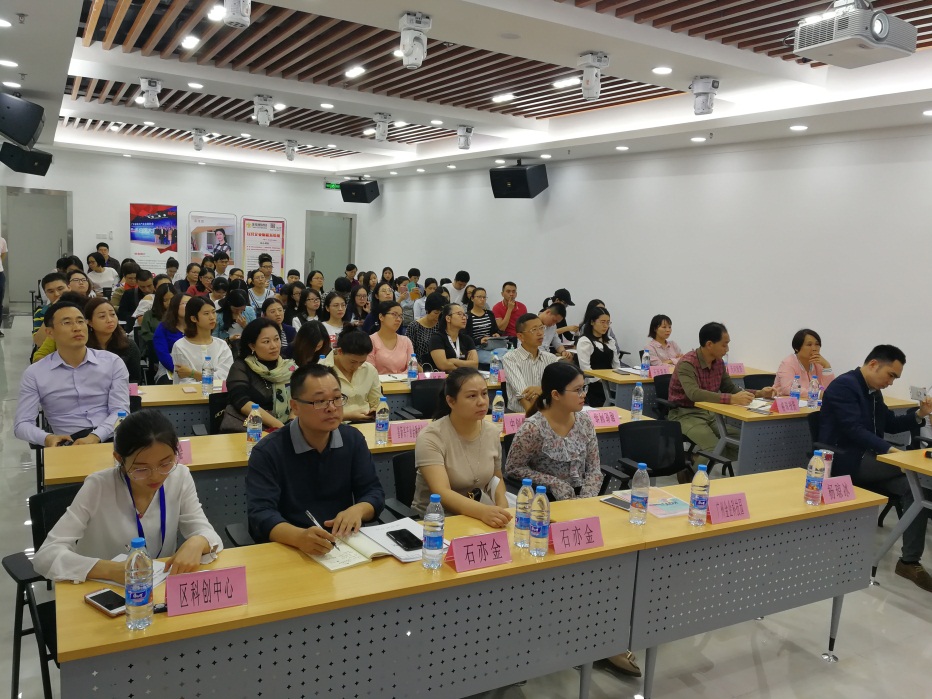 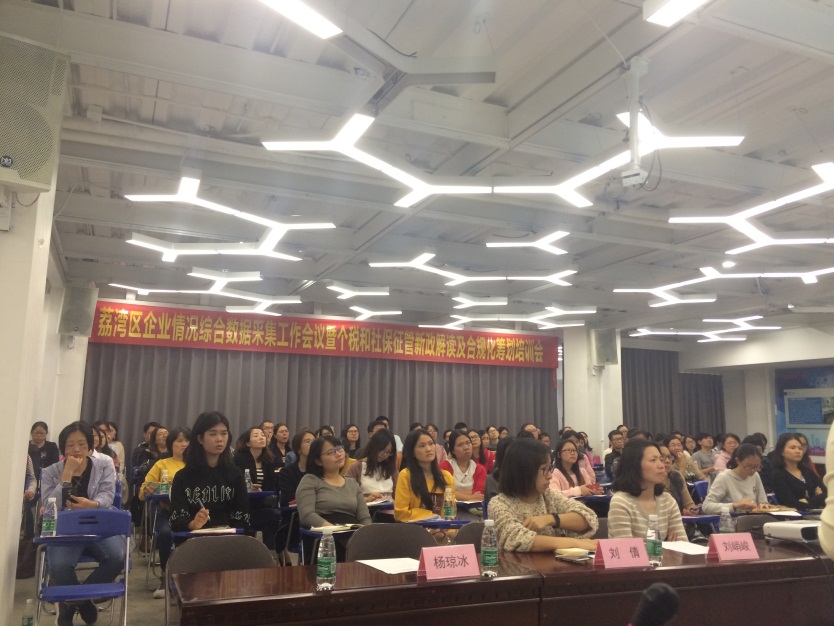 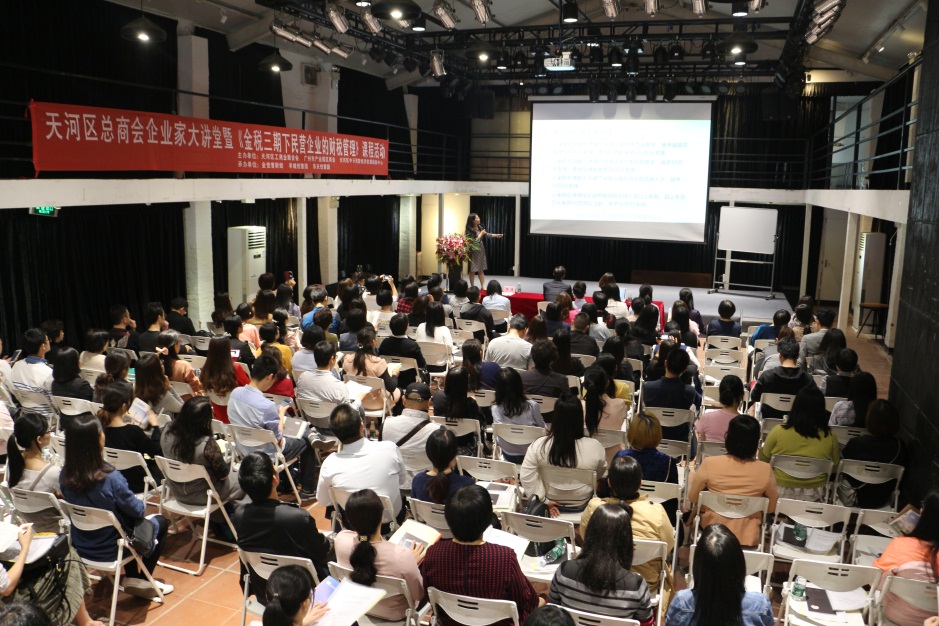 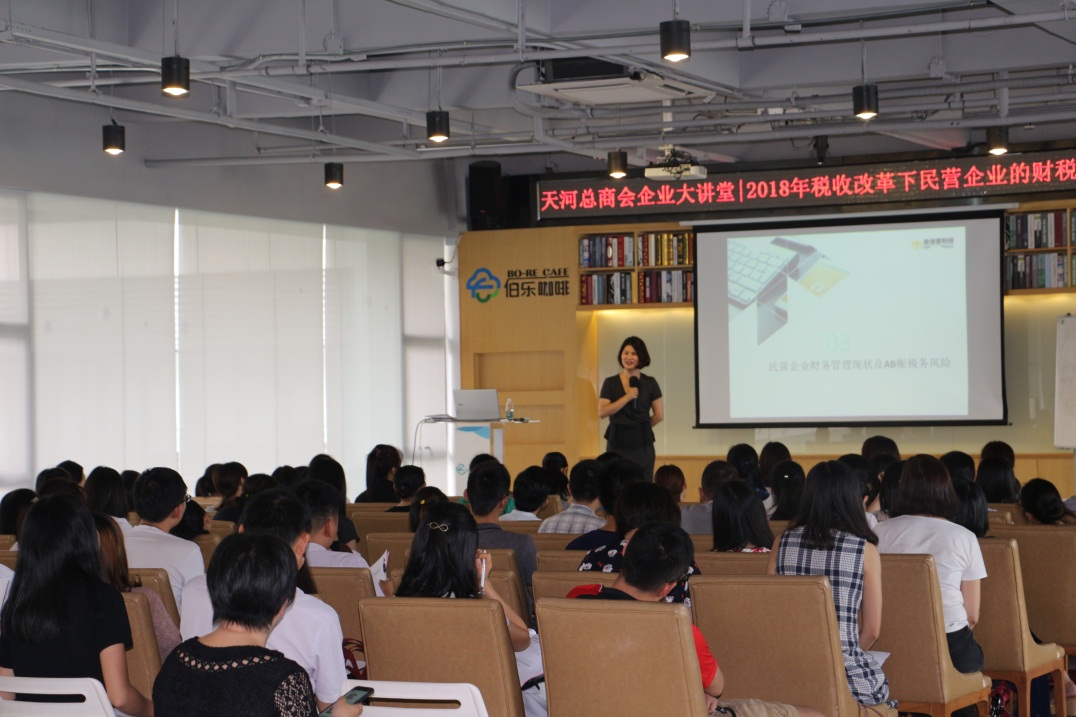 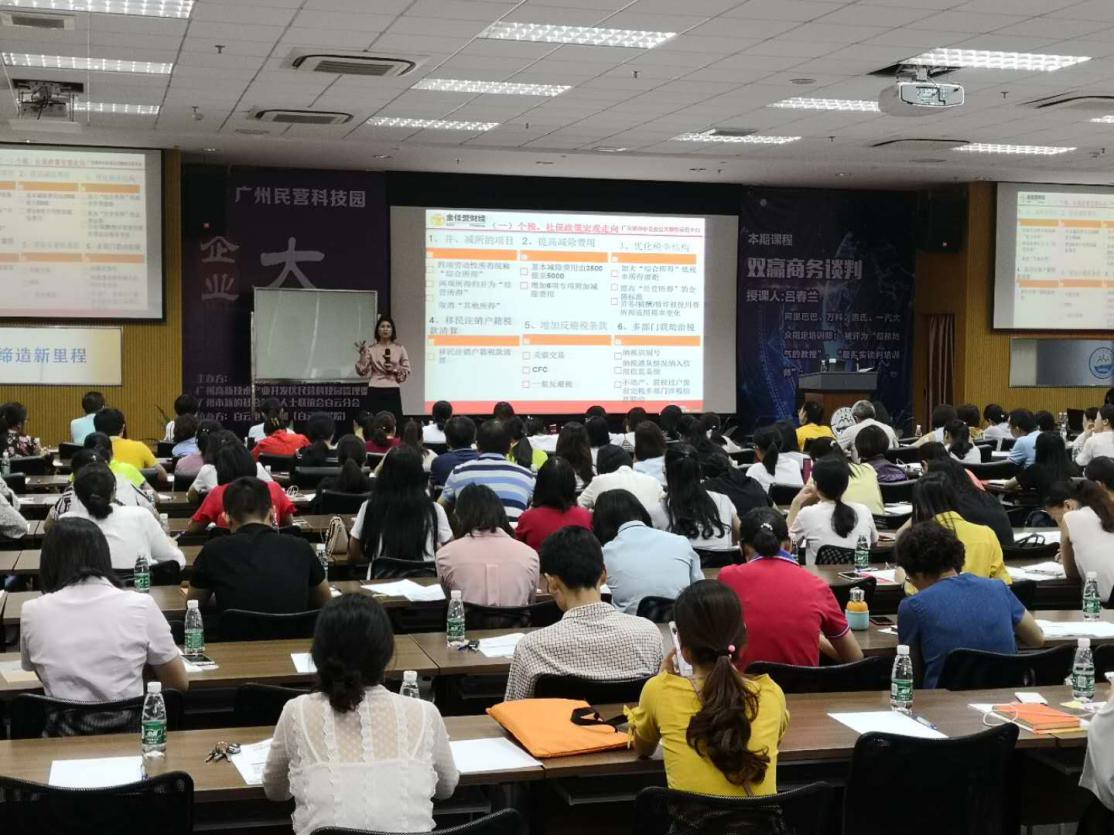 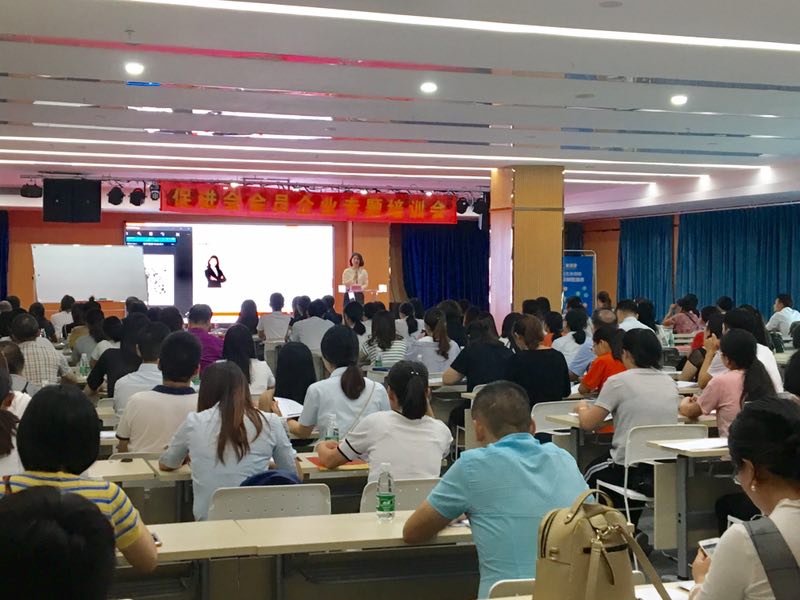 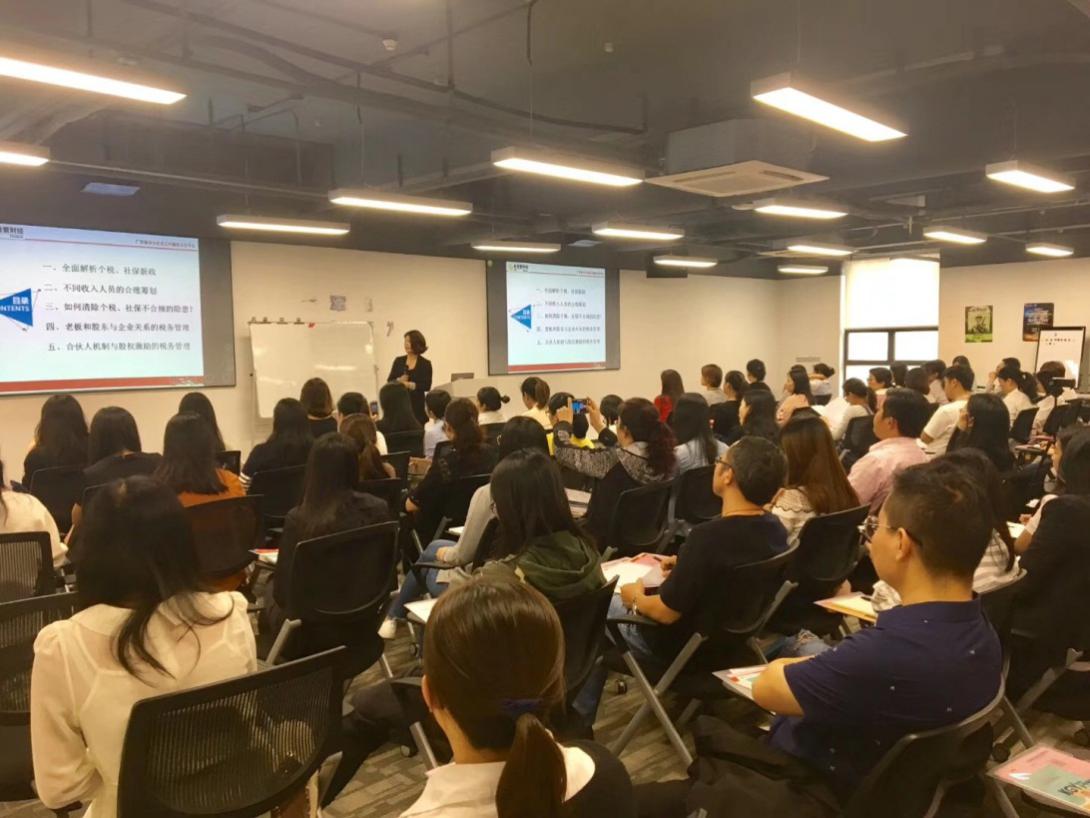 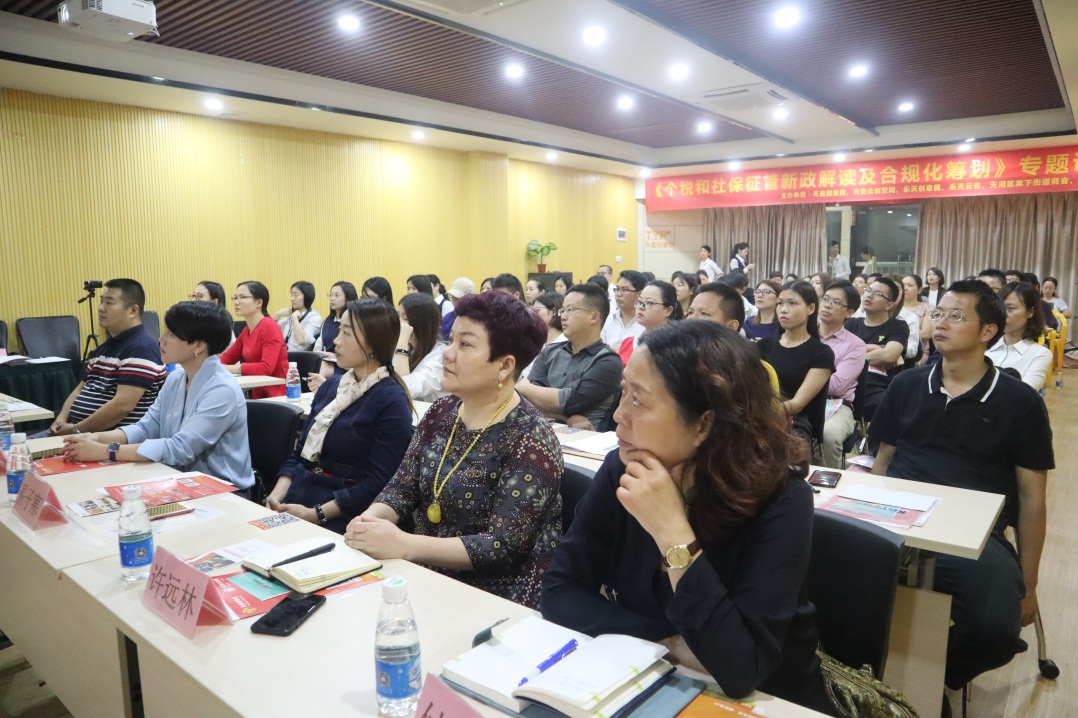 